 Submit this form to Zach Popkin: RainCheck@pennhort.org                                            ABREVIATED Consultation report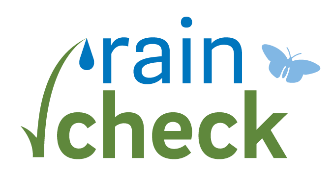 CLIENT informationCLIENT informationParticipant Name:Street Address:Rain Check Tool:cONTRACTOR information cONTRACTOR information Contractor NameConsultation Date/Time  Feasibility YesNoIs desired tool feasible on this property?     If not, please explain:If not, are any other Rain Check tools feasible on this property?If not, please explain:If not, are any other Rain Check tools feasible on this property?If not, please explain:If not, are any other Rain Check tools feasible on this property?